Complete one form for each hotel that you are thinking to use. This information will provide important information for the site visit (if required by IWBF Europe Competitions Commission) and the Technical Delegate if you are awarded an event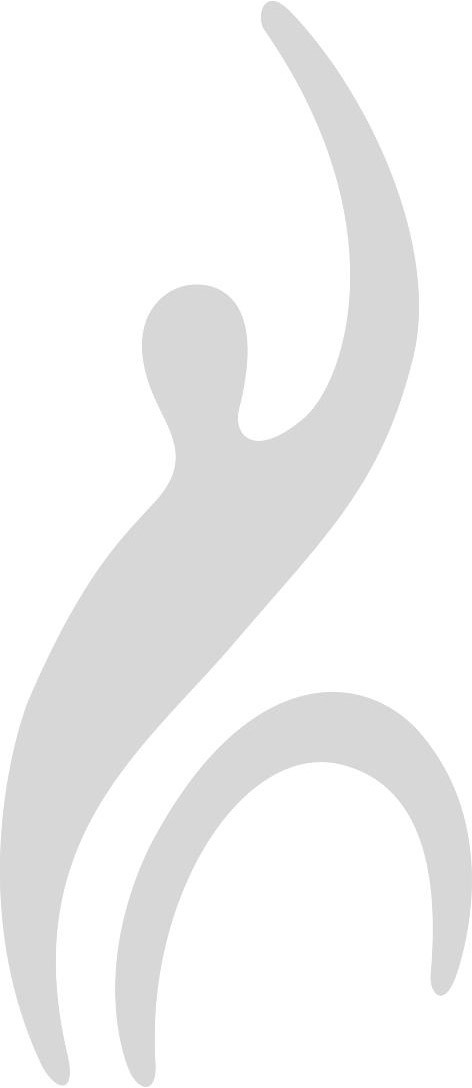 Hotel Name:Hotel Name:Address:Address:Website:Website:If this hotel has been used for a EuroCup event before, give the event and year:If this hotel has been used for a EuroCup event before, give the event and year:If this hotel has been used for a EuroCup event before, give the event and year:Accommodation InformationAccommodation InformationAccommodation InformationAccommodation InformationAnswer1Is the hotel entrance accessible for wheelchair users without assistance?Is the hotel entrance accessible for wheelchair users without assistance?Is the hotel entrance accessible for wheelchair users without assistance?Yes:    No: 2Will a ramp be provided if the entrance does not have access?Will a ramp be provided if the entrance does not have access?Will a ramp be provided if the entrance does not have access?Yes:    No: 3How many floors has the accommodation?How many floors has the accommodation?How many floors has the accommodation?4What is the number of elevators in the accommodation?What is the number of elevators in the accommodation?What is the number of elevators in the accommodation?5What is the width of the elevator doors?What is the width of the elevator doors?What is the width of the elevator doors?6What is the floor space size inside the elevators? What is the floor space size inside the elevators? What is the floor space size inside the elevators? Room detailsRoom detailsRoom detailsRoom details8How many bedrooms are in the hotel?How many bedrooms are in the hotel?How many bedrooms are in the hotel?9How many rooms in total are wheelchair accessible / adapted?How many rooms in total are wheelchair accessible / adapted?How many rooms in total are wheelchair accessible / adapted?10Does each team have a floor or section for its own team?Does each team have a floor or section for its own team?Does each team have a floor or section for its own team?11How many single bedrooms are available?How many single bedrooms are available?How many single bedrooms are available?12How many twin bedrooms (2 separate beds) can be made available?How many twin bedrooms (2 separate beds) can be made available?How many twin bedrooms (2 separate beds) can be made available?13Does each bedroom have a circulation space of 130 cm diameter?Does each bedroom have a circulation space of 130 cm diameter?Does each bedroom have a circulation space of 130 cm diameter?14Are all bedrooms en-suite (have own private use bathroom)? Are all bedrooms en-suite (have own private use bathroom)? Are all bedrooms en-suite (have own private use bathroom)? Yes:    No: 15Are all bedrooms & bathrooms accessible to a wide wheelchair? (75 cm)Are all bedrooms & bathrooms accessible to a wide wheelchair? (75 cm)Are all bedrooms & bathrooms accessible to a wide wheelchair? (75 cm)Yes:    No: 16Is there enough space in the bathroom for easy transfer from a wheelchair to a toilet for a low point-player?Is there enough space in the bathroom for easy transfer from a wheelchair to a toilet for a low point-player?Is there enough space in the bathroom for easy transfer from a wheelchair to a toilet for a low point-player?Yes:    No: 17If not, where are the bathing facilities & how many people share?If not, where are the bathing facilities & how many people share?If not, where are the bathing facilities & how many people share?Essential informationEssential informationEssential informationEssential information18Will there be a member from the LOC based in the hotel?Will there be a member from the LOC based in the hotel?Will there be a member from the LOC based in the hotel?Yes:     No: 19Are all other facilities, entry/exit doors accessible e.g. dining rooms?Are all other facilities, entry/exit doors accessible e.g. dining rooms?Are all other facilities, entry/exit doors accessible e.g. dining rooms?Yes:     No: 20Is the accommodation centrally heated?Is the accommodation centrally heated?Is the accommodation centrally heated?Yes:     No: 21Is there air-conditioning in the bedrooms?Is there air-conditioning in the bedrooms?Is there air-conditioning in the bedrooms?Yes:     No: 22Are extra blankets and pillows available if required?Are extra blankets and pillows available if required?Are extra blankets and pillows available if required?Yes:     No: 23Is there Wi-Fi access in the hotel?Is there Wi-Fi access in the hotel?Is there Wi-Fi access in the hotel?Yes:     No: 24Is the Wi-Fi free of charge to use?Is the Wi-Fi free of charge to use?Is the Wi-Fi free of charge to use?Yes:     No: 25If not, what is the cost of Wi-Fi?If not, what is the cost of Wi-Fi?If not, what is the cost of Wi-Fi?26Is there a room available for the team managers meeting and referees meeting?  (for about 30 persons)Is there a room available for the team managers meeting and referees meeting?  (for about 30 persons)Is there a room available for the team managers meeting and referees meeting?  (for about 30 persons)Yes:     No: 